BULLETIN D’INSCRIPCIONESTAGI   DE   GASCONOrganizat per G.A.S.C.O.N. Lanas dab la collaboracion de l’ACLET de Gèuna e lo CFPÒC Navèra Aquitània                          A GÈUNA lo dissabte lo 26 de MAI de 2018A GEAUNE le samedi 26 MAI 2018…………………………………………………………………………………………………NOM : …………………………………………………………………………………………………  Petit nom : …………………………………………………………………Adreça :………………………………………………………………………………………………………………………………………………………………………………………...Corric (Mail) : ………………………………………………………………………………     .Telefòne :……………………………………………………………………  ..Nivèu de cors causit (niveau de cours choisi) :      débutants – avancés – confirmésVeiculatge (co-voiturage) :              - je peux transporter  …. (nbre) Personnes  depuis ……………………………………. (ville départ)             - je souhaite être transporté(e) :      oui     nonJe joins un chèque    de   20 €    (15 € pour les adhérents individuels à Gascon Lanas)                                ------------------------------------------------------------Bulletin dûment complété à envoyer avec le chèque à l’ordre de Gascon Lanas à Daniel LAFARGUE 85 chemin des gravières 40300 PEYREHORADE avant le 19 mai 2018 (nombre de stagiaires limité par niveau).  Renseignements  supplémentaires ? Voir contacts en haut de la page ou gasconlanas@gmail.com    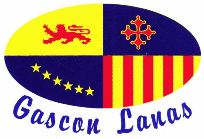 G.A.S.C.O.N. Lanashttp://gasconlanas.e-monsite.com/blog/nouveau-site-internet.htmlSiège social : c/o lo President Thierry CAHUZAC 30 route de Talamon 40100 DAXTelefòne : 06 76 84 48 47 – Corric : thierry.cahuzac@free.fr Secretari : DUBREUIL Jean-Jacques 56 av.du Parc d’hiver 40200 MIMIZANTelefòne : 06 76 15 43 94 – Corric : logascondemamisan@orange.frDinerèr : Danièl LAFARGUE – 85, chemin des Gravières / 40300 PEYREHORADE                   Telefòne : 06 07 01 61 28 // Corric : lafargue.daniel@neuf.frAssociation Loi 1901- Déclaration initiale n° 040110111 (J. O. du 5 février 2000)Déclaration de modifications en date du 26/10/2011 (J. O. du 19 novembre 2011)Nouvelle numérotation : n° W401000780N° SIRET : 447 521 717 00028 – Code APE (NAF) : 9499ZN° GUSO : 5124400165 (GASCON LANAS)